Практико-ориентированное заданиеОхлаждение двигателя «РД-107»Внимательно изучите иллюстрацию, показывающую движение горючего от насоса в камеру сгорания.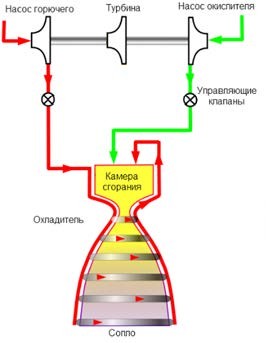 Запишите, каким способом была решена проблема охлаждения двигателя:________________________________________________________________________________________________________________________________________________________________________________________________________________________________________________________________________________________________________________________________________________________________________________________________________________________________________________________________________________________________________________________________________________